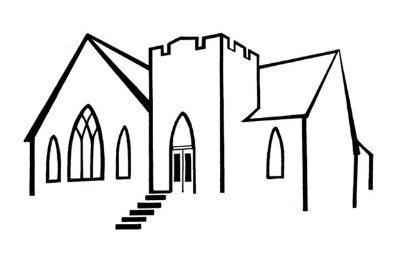 Mars United Presbyterian Church232 Crowe AvenueMars, PA  16046www.mars-up.org724-625-1365Rev. Paul AielloWe are your hometown church: Faithful to Tradition, Loving in Fellowship, & Reaching for Tomorrow!Dear family and friends of Mars UP Church: We are pleased to report that the session has approved to have in-house worship at Mars UP Church.  We will also be offering ZOOM worship for those who would like to still worship from home. In house worship will be at 10:000 am and ZOOM worship will be held at 8:30am, with recorded versions available later in the day at our UTube channel. Following is a summary of the procedures that were approved by the Session:Individual Preparation: Members should self-examine before attending – confirm your temperature is below 100.4, you are not feeling sick or showing any potential signs of sickness, and you have not had contact with anyone known to be infected in the last 14 days.Recommend that any high-risk individuals should not attend and continue to utilize on-line worship.Masks not required while sitting in a pew, but are encouraged while moving throughout the building for the protection of others.The Building: The building has been thoroughly cleaned and sanitized with CDC approved cleaners.Sunday school classes using the building are responsible for cleaning their own space. Cleaning supplies will be provided.   Access to rooms where groups meet should be restricted to only members of that group and rooms locked when not in use, if possible.  First 3 pews and two of every three after will be restricted.Bibles and hymnals will be available in the pews, but there will be no bulletins.  Screens (personal and public) will continue to be used to access worship material.Hand sanitizers and disposable masks will be available throughout the building.Church to be cleaned and sanitized after all services.  Worship Service:Participants are encouraged to separate as much as possible so that no one outside your household is directly beside, in front, or behind.Gentle singing permitted, assuming no one is directly in front of individuals.There will be no passing of offering or communion plates;Communion will use individual self-contained cup and host that will be available in fixed locations;Offering will be received at fixed locations.  No child care will be provided.There will be no formal Tarry ’N’ Talk. We encourage everyone to maintain social distance and be respectful of those entering and exiting.  Where possible, conversations should be moved outside the building, especially when masks are not being worn for the protection of others.The choir is currently off for the summer, but we are looking into solutions that will allow them to continue.  Jamie will continue to provide special music as appropriate through the summer.  As a Congregation, we will work together with patience and grace as we do our best to meet the needs of our church family during these uncertain times.If you have any comments or questions, speak to a Session member. In Christ, The Mars UP Session 